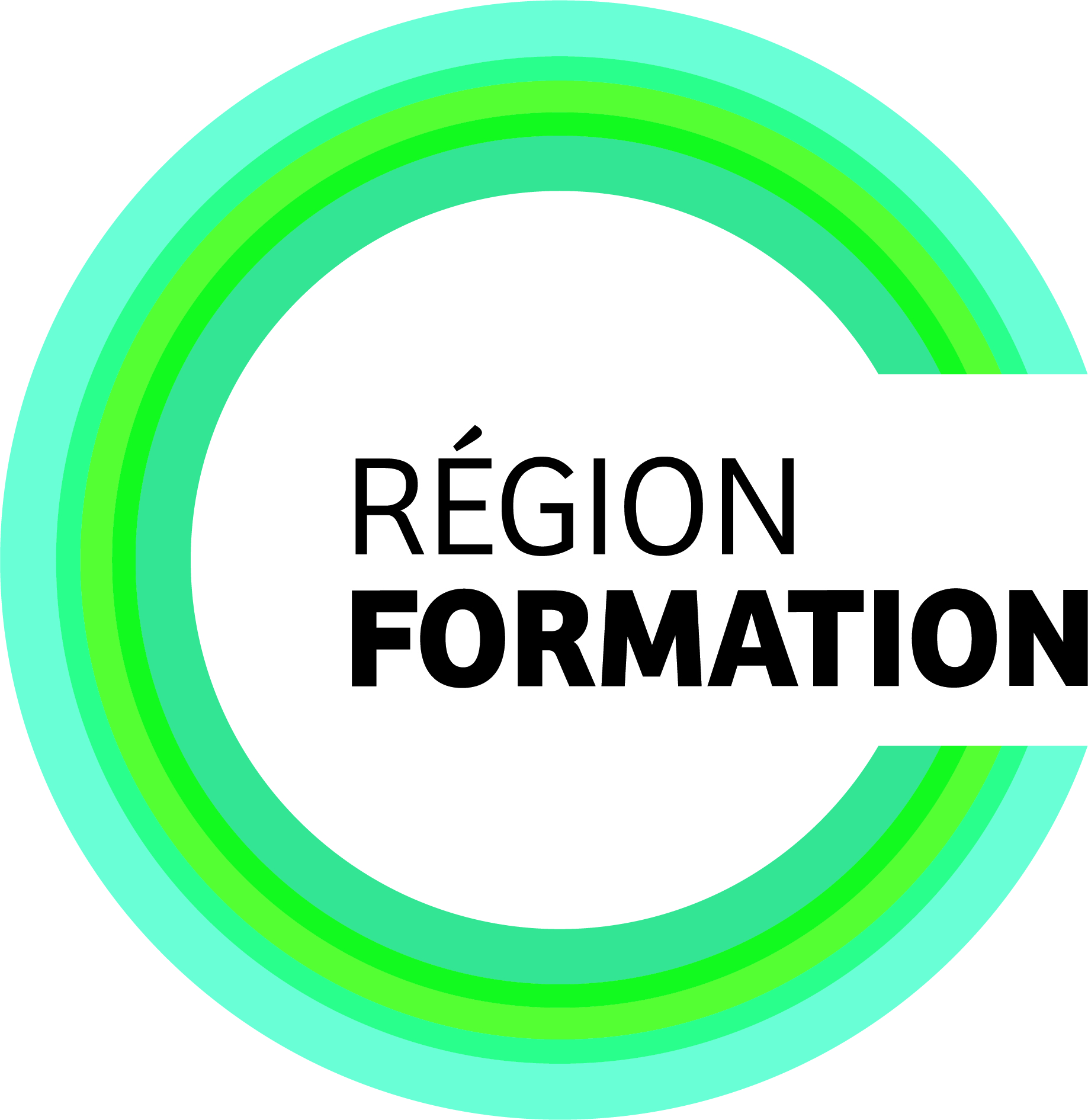 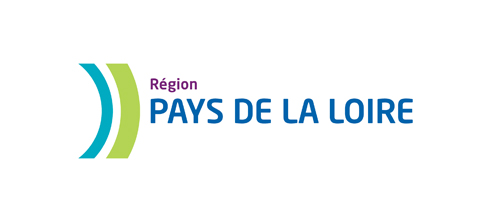 Rencontre départementale 2018Attention, l’inscription est réservée aux organismes de formation dispensateurs de l’offre Région FormationMaine et Loire : jeudi 8 novembre Loire Atlantique : jeudi 15 novembre Sarthe : jeudi 22 novembre Vendée : jeudi 29 novembre Mayenne : jeudi 6 décembre Organisme de formation :	Adresse :	Représenté par :Nom :	Prénom :	Fonction :	Sera présent à la rencontre départementale :     	      oui  		      non  Participera au déjeuner :     	      oui  		      non  Merci de bien vouloir retourner votre coupon réponse à la Région Pays de la Loire – DEFP – à l’attention de Céline PRAIN par retour de mail, au plus tard une semaine avant la date : celine.prain@paysdelaloire.frInformation sur le déroulement de la journée : info.formation@paysdelaloire.fr